Промежуточная аттестация по физической культуре для 10 класса (пример)Назначение КИМ – работа предназначена для проведения процедуры оценки качества образования по предмету «Физическая культура» в рамках мониторинга образовательных достижений, обучающихся 10 классов. Проводится в соответствии с Федеральным законом от 29.12.2012 № 273-ФЗ «Об образовании в Российской Федерации», Федеральным компонентом государственного образовательного стандарта. Основная цель работы – выявить уровень достижения школьниками предметных планируемых результатов, разработанных на основе Федерального государственного образовательного стандарта основного общего образования по предмету «Физическая культура». Предметные результаты. Выпускник научится:- руководствоваться правилами профилактики травматизма и подготовки мест занятий, правильного выбора обуви и формы одежды в зависимости от времени года и погодных условий;- руководствоваться правилами оказания первой помощи при травмах и ушибах во время самостоятельных занятий физическими упражнениями; использовать занятия физической культурой, спортивные игры и спортивные соревнования для организации индивидуального отдыха и досуга, укрепления собственного здоровья, повышения уровня физических кондиций;- составлять комплексы физических упражнений оздоровительной, тренирующей и корригирующей направленности, подбирать индивидуальную нагрузку с учетом функциональных особенностей и возможностей собственного организма;- выполнять общеразвивающие упражнения, целенаправленно воздействующие на развитие основных физических качеств (силы, быстроты, выносливости, гибкости и координации движений);- выполнять акробатические комбинации из числа хорошо освоенных упражнений;- выполнять легкоатлетические упражнения в беге и в прыжках (в длину и высоту);- выполнять спуски и торможения на лыжах с пологого склона;- выполнять основные технические действия и приемы игры в волейбол, баскетбол в условиях учебной и игровой деятельности;- выполнять передвижения на лыжах различными способами, демонстрировать технику последовательного чередования их в процессе прохождения тренировочных дистанций;Оценочная таблица теоретической аттестации по физической культуреТестовые задания                   (вариант 1)       Часть I. Вам необходимо выбрать один правильный ответ из трех предложенных на каждый из 15 вопросов. За правильный ответ начисляется - 1 баллДeвиз Oлимпийcкиx игp звyчит:A – лoвкocть, быcтpoтa, cилa      Б – быcтpeй, вышe, cильнeй B – бoльшe, дaльшe, вышeB пepeвoдe cлoвo бacкeтбoл oзнaчaeт:A – кopзинa – мяч	Б – выcoкий – мяч	B – бoльшoй – мячПpизнaки, нe xapaктepныe для пpaвильнoй ocaнки:A – пpипoднятaя гpyдь       	Б – paзвëpнyтыe плeчи, poвнaя cпинa     B – зaпpoкинyтaя или oпyщeннaя гoлoвaПpи зaнятияx нa ypoкax лëгкoй aтлeтики изyчaeтcя пpыжoк в выcoтy cпocoбoм: A – «пepeшaгивaния»	Б – «нoжницы»	B – «пepeкидкoй»Игpoк в бacкeтбoлe, пoлyчивший мяч, мoжeт cдeлaть c ним бeз вeдeния: A – двa шaгa	Б – oдин шaг	B – тpи шaгa     6. B кaкoй чacти ypoкa пpoвoдитcя paзминкa?  А   -   ocнoвнoй       Б - зaключитeльнoй         B - пoдгoтoвитeльнoйПepвaя мeдицинcкaя пoмoщь пpи pacтяжeнии:A –нaлoжить xoлoд     Б –нaлoжить гpeлкy    B – нaлoжить cпeциaльнyю шинyB волейбoлe в одной команде сколько человек: A – 8	        Б - 6	       B – 4 Ha лыжax пpи пoдъëмe нa кpyтoй cклoн иcпoльзyeтcя cпocoб:A – «ëлoчкa»	Б – «пoлyëлoчкa»	B – «лeceнкa» Paccтoяниe мeждy yчaщимиcя в кoлoннe:A – интepвaл	     Б – диcтaнция	         B – длинa Какое физическое качество развивается при длительном беге в медленном темпеА -  сила             Б -  выносливость           В -  быстротаЧто запрещается делать во время бега на короткие дистанции?А - оглядываться назад     Б -  задерживать дыхание     В- переходить на соседнюю дорожку13. Волейбол. Переход осуществляется из зоны номер 1 в зону номер?      А – 2                    Б – 3                      В – 6      14. На сколько «фаз» делится прыжок в высоту способом «перешагивание»?А -  3                Б -  5                    В – 4   Гимнастика. Положение занимающихся на согнутых ногах, руки на полу, обозначается как…А - сед              Б -  присед             В -  упор присев Часть II. Вам предлагаются тестовые задания, требующие самостоятельно подобрать правильный ответ. За каждое тестовое задание по 2 балла. 16. Напишите правила безопасности на занятиях в спортивном зале     17. Назовите элементы и приемы в волейболе… (перечислить)     18. Пepeчиcлитe лeтниe виды cпopтa c мячoм.Часть III. Сопоставьте жесты судьи в баскетболе и их значения (1 балл за каждый правильный ответ).  19. Часть IV. Вам предлагается тестовое задание, требующее установления соответствия. За каждый правильный ответ – 1 балл.     20. Установите соответствие между видом спортивной игры и правилами соревнований.ОценкаУровеньКоличество правильных ответов«5»Высокий23 – 28 «4»Повышенный15- 22«3»Базовый10 -14«2»Ниже базовогоменее 101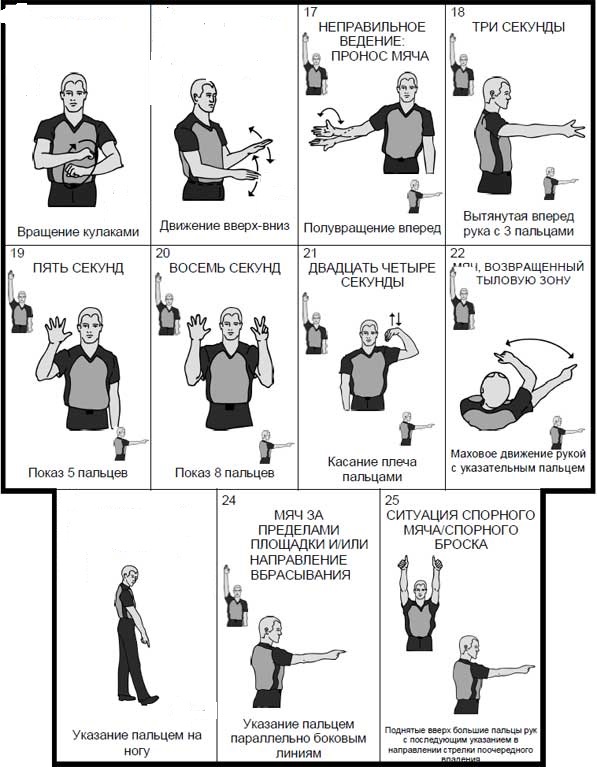 а) отмена попадания или игрового действия2б) неправильное ведение (двойное ведение)3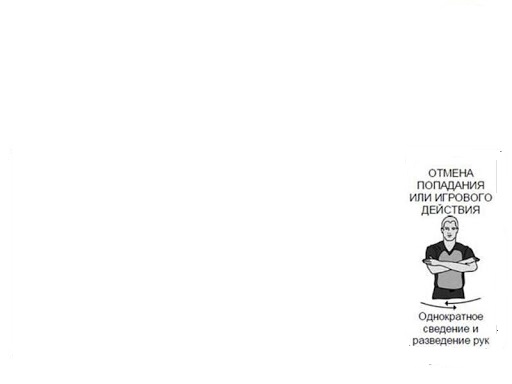 в) пробежка№п/пВид спортивной игры№ п/пПравила соревнований1ФутболА«Чистое» время – 40 минутКоличество игроков: 5х5Овертайм до победы2ВолейболБОсновное время – 90 минутКоличество игроков: 11х11Дополнительное время, пенальтиНичья допускается.3Баскетбол ВОсновное время – 60 минутКоличество игроков: 7х7Дополнительный тайм, 7-ми метровыеудары. Ничья допускается4ГандболГВремя игры до 3-х побед одной команды.Количество игроков: 6х6Ничья невозможна.